«Роль дидактической игры внравственно – патриотическом воспитании дошкольника» ВВЕДЕНИЕВ настоящее время отмечается снижение многих показателей качества жизни современных детей, в том числе, и дошкольного возраста в сфере телесного, психического, патриотического, нравственного и духовного здоровья.Это связано с тем, что погруженный в технократию мир предлагает ребёнку информацию вместо знания, заданную программу – вместо развития собственной фантазии, телевизор и игровой компьютер – вместо необходимого человеческого общенияДошкольный возраст - это важнейший период становления личности, когда формируются предпосылки гражданских качеств, представления о человеке, обществе, культуре. Очень важно привить детям чувство любви и привязанности к природным и культурным ценностям родного края, так как именно на этой основе воспитывается нравственно – патриотические чувства. Наиболее эффективным методом воспитания у детей нравственно - патриотических чувств, интереса и любви к родному краю является дидактическая игра. Она помогает усвоению, закреплению знаний, овладению способами познавательной деятельности.Основу дидактической игры составляет органическая взаимосвязь игровой деятельности и интересного усвоения знаний. Дидактическая игра – игра познавательная направленная на расширение, углубление, систематизацию представлений детей об окружающем, воспитание познавательных интересов, развития познавательных способностей. Дидактическая игра – явление сложное, но в ней отчетливо обнаруживается структура, т.е. основные элементы, характеризующие игру как форму обучения и игровую деятельность одновременно. Один из основных элементов игры – дидактическая задача, которая определяется целью обучающего и воспитательного воздействия. В наличии дидактической задачи или несколько задач подчеркивает обучающий характер игры, направленность обучающего содержания на процессы познавательной деятельности детей. Структурным элементом игры также является игровая задача, осуществляемая детьми в игровой деятельности. Две задачи – дидактическая и игровая – отражают взаимосвязь обучения и игры.  Игровые действия  составляют основу дидактической игры - без них невозможна сама игра.  Они являются как бы рисунком сюжета игры. Игровые действия  - это не всегда практические внешние действия, это и сложные умственные действия,  выраженные  в процессах мышления. Одним из  составных элементов дидактической игры являются правила игры. Их содержание и направленность обусловлена общими задачами формирования личности ребенка и коллектива детей, познавательным содержанием, игровыми задачами и игровыми действиями в их развитии и обогащении. Правила содержат нравственные требования взаимоотношение детей к выполнению ими норм поведения. В дидактической игре правила являются заданными. Используя правила, воспитатель управляет игрой, процессами познавательной деятельности.              Современные исследователи (О. И. Ковалева, Л. В. Кокуева, М. Д. Маханева, Н. Г. Комратова, Л. Ф. Грибова и др.) в качестве основополагающего, системообразующего фактора интеграции социальных и педагогических условий в патриотическом и гражданском воспитании дошкольников рассматривают национально-региональный компонент, при этом акцент делается на воспитание любви к родному краю, природе, культуре малой родины.Эмоциональному восприятию ценностей родного края способствуют игровая деятельность, экскурсии и походы, где детям предоставляется возможность самостоятельно познавать окружающий их мир (потрогать, погладить, сравнить, проявить заботу и т. д.)Пояснительная запискаВ данном пособии представлены дидактические игры, которые можно широко использовать в воспитательно-образовательном процессе, начиная с младшего дошкольного возраста. Целью игр является воспитание духовно-нравственных, патриотических чувств у дошкольника. Практическое пособие содействует выполнению следующих задач:Воспитательные задачи:- воспитывать у ребенка чувства любви и привязанности к семье, дому, детскому саду, родной улице, городу;- воспитывать уважение к труду людей;- воспитывать чувство целостности, сопричастности к живому миру.Обучающие задачи:- обогащать словарный запас и образный строй речи;- формировать и расширять представление детей о духовно – нравственных категориях: добро-зло, согласие-вражда, трудолюбие-лень и т.п.- формировать чувство бережного отношения к родной природе и всему живому;Развивающие задачи:развивать интерес к русским традициям;развивать навык связной речи детей и навыков речевого общения в деятельности.Дидактические игры структурированы по следующим направлениям:отражающие   жизнь и  деятельность творческих людей            г. Брянска; отражающие культурный облик города,;-   отражающие ценности отечественной духовной культуры.
  Пособие состоит из нескольких разделов: Введение, пояснительная записка, коллекция дидактических игр нравственно-патриотического содержания.В разделе «Коллекция дидактических игр нравственно-патриотического  содержания» представлены основные характеристики дидактических игр, структура (компоненты) и задачи.«Путешествие по городу»(игра предназначена для детей 3-6 лет)Цель: - упражнять детей в группировке карточек с определенной тематикой; - расширять знания о родном городе; - развивать мышление и память.Ход игры:Большие карточки педагог раздает детям, маленькие оставляет у себя. Ведущий берет по одной маленькой карточке, показывает ее игрокам и просит внимательно посмотреть на большие карточки. Тот, к кому относится карточка, называет, что изображено на ней и рассказывает все, что знает. Остальные игроки могут дополнять его рассказ. Игровое правило:Выигрывает тот, кто первым заканчивает подбор карточек. Игровое действие:Поиск нужных карточек. В комплект игры входят 6 больших карточек с изображением зданий города и 24 маленьких карточек. В игре могут принимать участие от 2 до 6 человек. 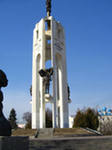 6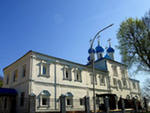 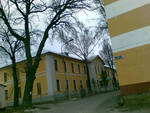 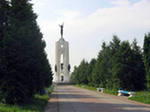 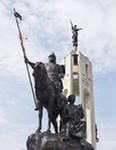 «Ассоциации»(игра предназначена для детей 6-7 лет)Цель:- развивать умение самостоятельно находить отдельные конструктивные решения на основе анализа сооружений;- расширять знания детей о символике храма;- развивать у детей мышление и память.Ход игры:Педагог раздает детям одну карточку с изображением храма и несколько карточек – схем. Дети внимательно смотрят и подбирают к карточке, с изображением храма, соответствующую карточку – схему. Затем каждый ребенок объясняет свой выбор, говорит, что обозначает та или иная форма храма.Игровое правило:Выигрывает тот, кто первым заканчивает подбор карточек. Игровое действие:Поиск нужных карточек – схем.  В комплект игры входят карточки – схемы и карточки с изображением храмов. В игре могут принимать участие 2-4 человека.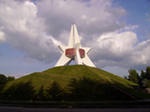 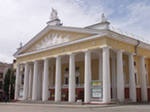 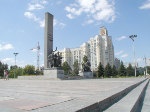 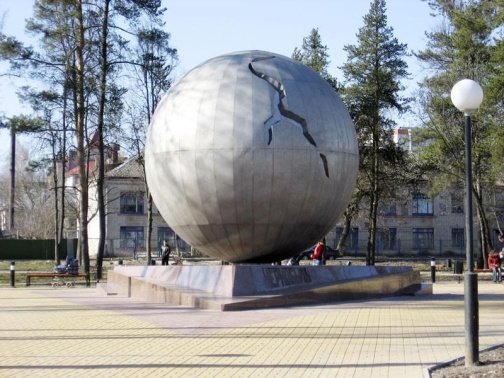 «Найди пару» (игра предназначена для детей 3-4 лет)Цель:- закреплять умение устанавливать отношения между объектами и людьми, работающими на этих объектах;- развивать  зрительную память, восприятие;- развивать умение анализировать свой ответ.Ход игры:Карточки с изображением учреждений города педагог раздает детям, другие – оставляет у себя. Ведущий берет по одной карточке с изображением людей, показывает ее игрокам и просит внимательно посмотреть на карточки, которые находятся у них. Тот, к кому относится эта карточка, называет, что изображено на ней.Игровое правило:Выигрывает тот, кто первым заканчивает подбор карточек. Игровое действие:Поиск нужных карточек.  В комплект игры входит 10 карточек с изображением наиболее значимых учреждений города (музей, школа, церковь, вокзал, художественная школа и т.д.) и 10 карточек с изображением людей разных профессий, работающих в этих учреждениях. В игре могут принимать участие 2-3 человека. 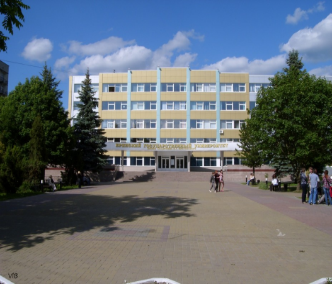 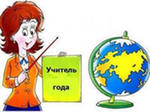 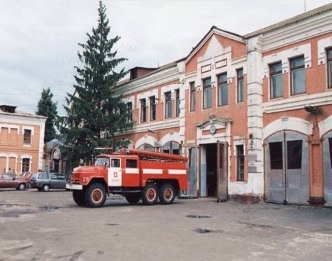 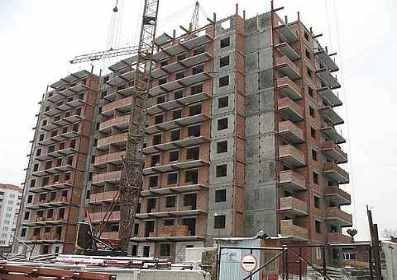 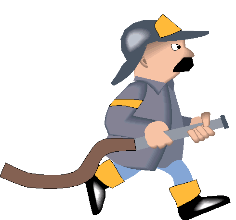 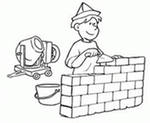 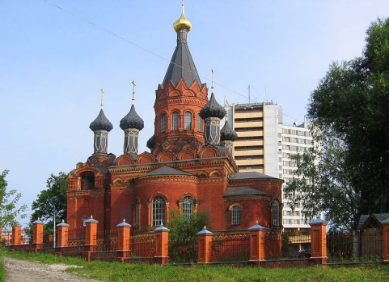 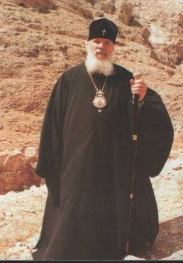 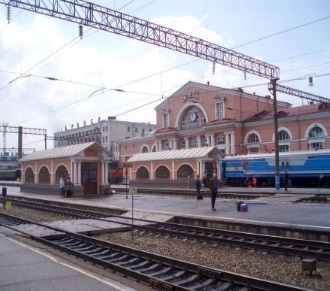 